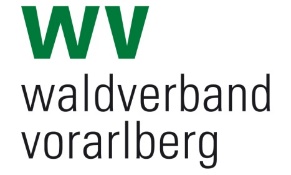 						Montfortstraße 9, 6900 Bregenz						thomas.oelz@lk-vbg.at, www.waldverband.at						05574/400-460						Stand: September 2021BEITRITTS- / MITGLIEDSERKLÄRUNGmit Bestimmungen zur Haftungsübertragung und zum Datenschutz zur Förderabwicklung in Rahmenanträgen.Juristische Person/Vertretungsbefugter/Vorname/Nachname:Adresse: 	       				Geburtsdatum:											Tel. Nr.: 		  E-Mail:               			Waldbesitz (ha) im Ertrag und Angabe Bezirk: 					Betriebs-/Klientennummer AMA:    									IBAN:						BIC: 						Umsatzsteuer:	 pauschaliert	 regelbesteuert		Die Teilnahme an der PEFC-Nachhaltigkeitszertifizierung erfolgt automatisch (Info Merkblatt für die nachhaltige Waldbewirtschaftung in den PEFC-zertifizierten Regionen (1–8) auf www.pefc.at), wenn nicht ausdrücklich eine Nichtteilnahme gewünscht ist: Nichtteilnahme gewünscht?       ja	Bestimmungen Haftungsübertragung und Datenschutz zur Förderabwicklung in RahmenanträgenIch/Wir verpflichte/en mich/uns bei der Umsetzung von über den Verein abgewickelten Förderungsmaßnahmen sowie Investitionen zur Einhaltung aller damit einhergehenden Verpflichtungen und Auflagen des jeweiligen Förderungs- oder Investitionsprogrammes (betrifft insbesondere die Sonderrichtlinie zur Umsetzung und Durchführung der Förderung gemäß Waldfondsgesetz und das Österreichischen Programms für ländliche Entwicklung 2014 – 2020 und der Sonderrichtlinie „LE Projektförderungen“ in der jeweils gültigen Fassung). Der Abwicklung im Wege eines gemeinschaftlichen Rahmenantrages sowie etwaigen Auskunfts- oder Berichtslegepflichten gegenüber Zahl- und Kontrollstellen wird ausdrücklich zugestimmt.						Bei Waldparzellen mit mehreren Grundstückseigentümern/ Grundstückseigentümerinnen wird mit der Unterschrift auf der Beitritts- und Mitgliedserklärung bestätigt, dass die Vertretungsbefugnis besteht bzw. das Einverständnis der Miteigentümer/Miteigentümerinnen zur Förderungsabwicklung vorhanden ist.						Ich/Wir verpflichte mich/uns, den Waldverband Vorarlberg, sollte er von seinem Vertragspartner vom Bund oder von dritter Seite aus welchen Gründen auch immer, vertraglich oder deliktisch, in Anspruch genommen werden, schad- und klaglos zu stellen. Es besteht Einvernehmen darüber, dass die Schadensabwehr dem Waldverband Vorarlberg obliegt. Diese Schadensabwehr und alle damit zusammenhängenden Rechtsverfolgungshandlungen erfolgen auf Kosten des Mitgliedes.										Ich/wir nehme/en zur Kenntnis, dass meine personenbezogenen Daten (Vorname, Nachname, Geburtsdatum, Geschlecht, Adresse, PLZ, Ort, Telefonnummer, E-Mail-Adresse) auf vertraglicher Grundlage (Mitgliedschaft) innerhalb des Vereins elektronisch und manuell verarbeitet werden. Die Zwecke der Verarbeitung sind organisatorische und fachliche Administration und finanzielle Abwicklung, Mitgliederverwaltung, Zusendung von Vereins- und Verbandsinformationen, Informationen zu Veranstaltungen, sowie Versand von Fachinformationen. Ich/Wir erkläre/en mich/uns damit einverstanden, dass diese personenbezogenen Daten für die Zwecke der Förderungsabwicklung weitergegeben werden dürfen. Die Bereitstellung dieser Daten ist zur Erfüllung des Vereinszwecks gemäß Statuten erforderlich. Bei einer Nichtbereitstellung ist eine Mitgliedschaft zum Verein nicht möglich.						Es wird zur Kenntnis genommen, dass vom Waldverband Vorarlberg für den Aufwand der Abwicklung ein Kostenbeitrag eingehoben wird. Aktuell sind dies 2% des gewährten Förderbeitrags. Ein jährlicher Mitgliedsbeitrag beim Waldverband fällt nur bei einer Durchführung einer Rundholzvermarktung im jeweiligen Jahr an (dann sind es derzeit 30,- Euro pro Jahr).						Ich/Wir erkläre/erklären hiermit den Neubeitritt:				(zutreffendes ankreuzen)bestätige/bestätigen ein bestehendes Mitgliedsverhältnis:			(zutreffendes ankreuzen)				bis auf Widerruf zum Waldverband Vorarlberg.						   ,       ____________________                                                         _________________________                                                   Ort, Datum		Unterschrift   		